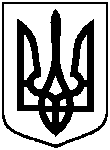 СУМСЬКА МІСЬКА ВІЙСЬКОВА АДМІНІСТРАЦІЯСУМСЬКОГО РАЙОНУ СУМСЬКОЇ ОБЛАСТІНАКАЗ29.11.2023		                             м. Суми		                    № 35-СМРУ зв’язку з аварійним станом, беручи до уваги рекомендації постійної комісії з питань законності, взаємодії з правоохоронними органами, запобігання та протидії корупції, місцевого самоврядування, регламенту, депутатської діяльності та етики, з питань майна комунальної  власності та приватизації Сумської міської ради (протокол від 08 вересня 2023 року № 37), керуючись пунктом 12 частини 2 та пунктом 8 частини 6 статті 15 Закону України «Про правовий режим воєнного стану»,НАКАЗУЮ:1. Надати згоду Комунальному підприємству електромереж зовнішнього освітлення «Міськсвітло» Сумської міської ради на списання майна, зазначеного у додатку до цього наказу.2. Комунальному підприємству електромереж зовнішнього освітлення «Міськсвітло» Сумської міської ради Сумської міської ради                                                         (Едуард ВЕЛИТЧЕНКО) провести процедуру списання основних засобів, зазначених у додатку до цього наказу, у порядку, установленому чинними нормативно-правовими актами.3. Організацію виконання цього наказу покласти на начальника Управління комунального майна Сумської міської ради.4. Контроль за виконанням цього наказу залишаю за собою.Начальник                                                                                     Олексій ДРОЗДЕНКОДодатокдо наказу Сумської міської військової адміністрації «Про надання згоди на списання основних засобів Комунальному підприємству електромереж зовнішнього освітлення «Міськсвітло» Сумської міської ради»від 29.11.2023 № 35-СМРХарактеристикамайна комунальної власності, що пропонується до списанняПро надання згоди на списання основних засобів Комунальному підприємству електромереж зовнішнього освітлення «Міськсвітло» Сумської міської ради НайменуванняАдресаРік введення в експлуатаціюІнв. №Первісна вартість, грн.Первісна вартість, грн.Сума нарахованого зносу, грнСума нарахованого зносу, грнВідділення сушки (покрасочний цех, склад)пров. Громадянський, 51976867384,107384,107384,107384,10Будівлі, споруди, інженерні мережі (склад)пров. Громадянський, 519762881805,701805,701805,701805,70Всього:Всього:Всього:Всього:Всього:9189,809189,809189,80Начальник Управління комунального майна Сумської міської ради	Сергій ДМИТРЕНКО